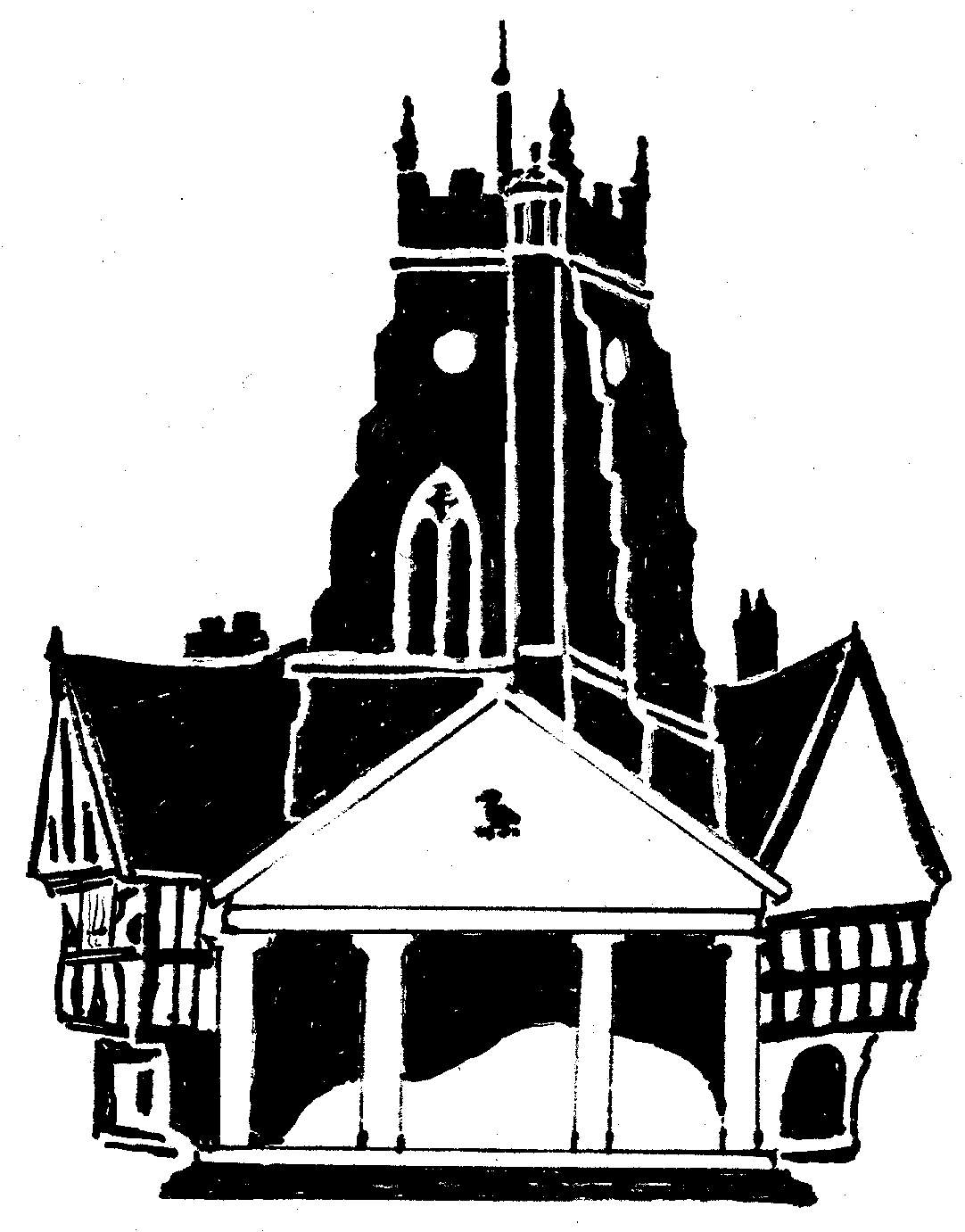 Market Drayton Town CouncilSmall Grants for Local Organisations2019 - 2020Market Drayton Town Council have allocated £4000 within the budget to help local organisations achieve their aims and objectives.The Council have a policy of assisting local community groups and applications must be from a properly formed group, club, committee or charity, which must show that the group has community aims whilst benefitting the residents of Market Drayton.Applicants must write into the Clerk requesting a small grant of up to £300 outlining why they want the funding and how they plan on spending the money.All applications will be considered at a Finance and General Purposes Committee meeting within the financial year.  Pleas note only one application from the same organisation will be considered per year.In 2019 – 2020 the following small grants have been awarded:OrganisationSmall Grant PurposeAmount AwardedDate awardedMarket Drayton Food BankTowards running costs£300.0013 June 2019Drayton Relief In Need CharityProvide small disbursements to individuals who are in immediate need, hardship or distress in the local area£300.0013 June 2019Market Drayton Good Neighbours SchemeTowards room hire costs and additional activities£300.0013 June 2019Ginger & Spice FestivalSupport Health and Safety of the street market on Saturday 28 September 2019£300.0013 June 2019Market Drayton Community EnterpriseHosting three events£300.0013 June 2019Market Drayton Over 60’s Social ClubHelp support guest speakers; room hire and towards a Christmas dinner Party£300.0025 July 2019Market Drayton Festival of TransportTo cover the cost of the public liability for the event on 18 August 2019£300.0025 July 2019Age UK Day CentreHelp towards providing weekly activities and entertainment for the day centre£300.0025 July 2019The Parish RoomsMarket Drayton Parish Path PartnershipTo help repair and maintain the building	To help keep local Rights of Way safe, accessible, clearly marked and free from obstructions£300.00£300.0025 July 201925 July 2019Market Drayton Food BankTo help running costs towards child holiday meals and purchase specialist items£300.0025 July 2019